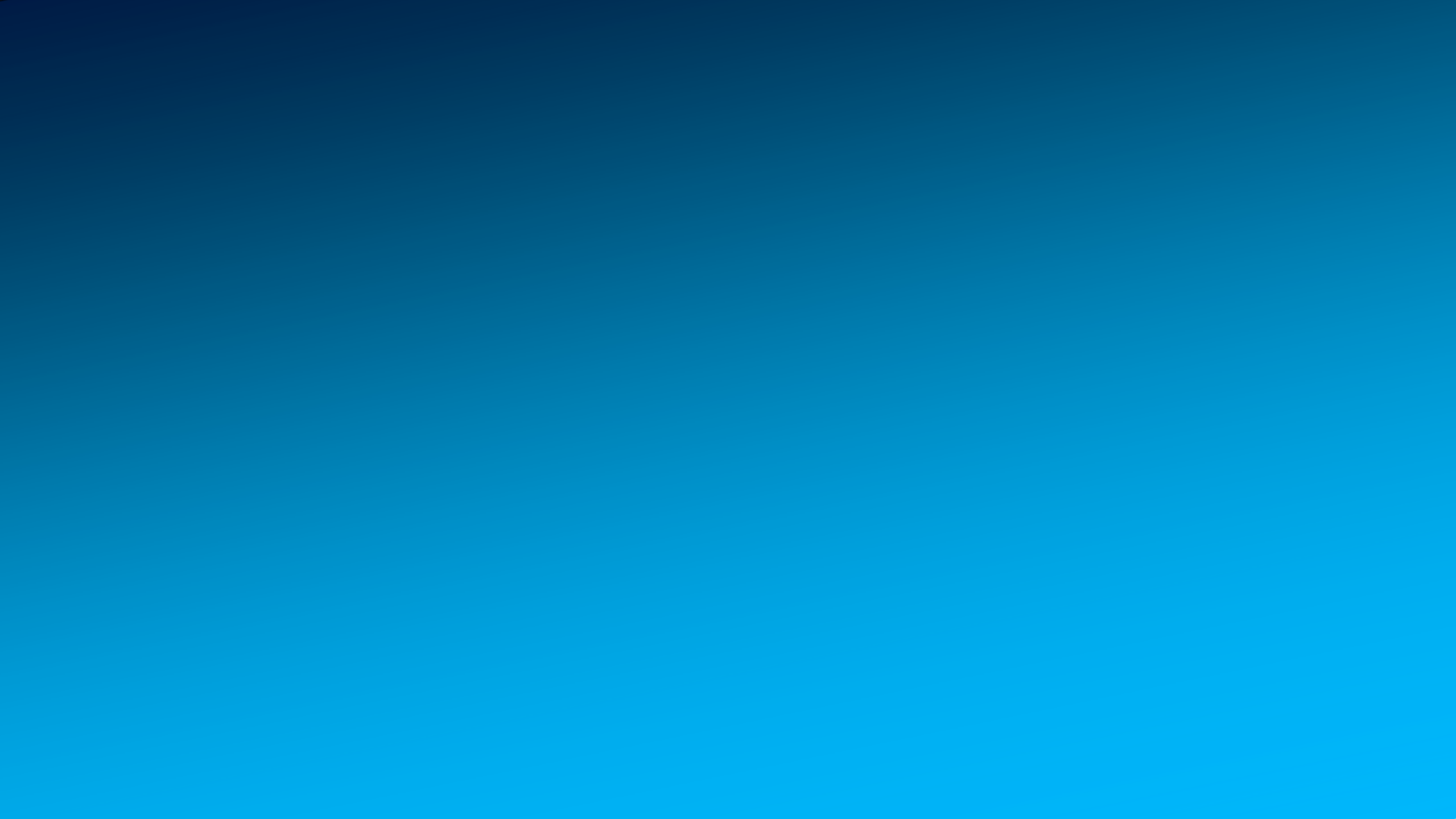 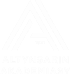 ИНСТРУКТИВНО-МЕТОДИЧЕСКОЕ ПИСЬМО«Об особенностях организации образовательного процесса в организациях среднего образования Республики Казахстан в 2022-2023 учебном году»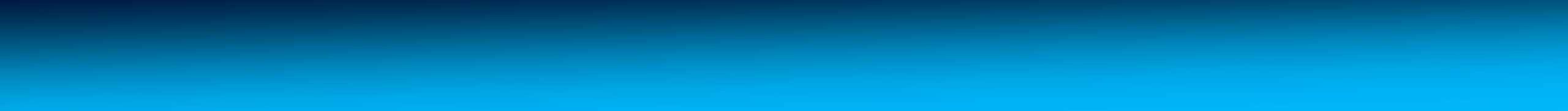 ИМП направлено на разъяснение особенностей организации образовательногопроцесса в организациях образования (детские сады и школы)ИМП СОСТОИТ ИЗ 38 ЧАСТЕЙ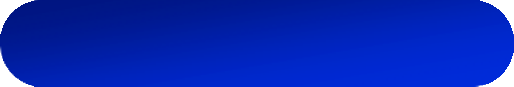 Особенности	реализации	общеобразовательных,	специальных	учебных	программдошкольного воспитания и обученияОсобенности организации учебно-воспитательного процесса в школах при больницеОсобенности организации учебно-воспитательного процесса в организациях образования с особым режимом содержания и общеобразовательных учреждениях при исправительных учрежденияхОсобенности организации учебно-воспитательного процесса в негосударственных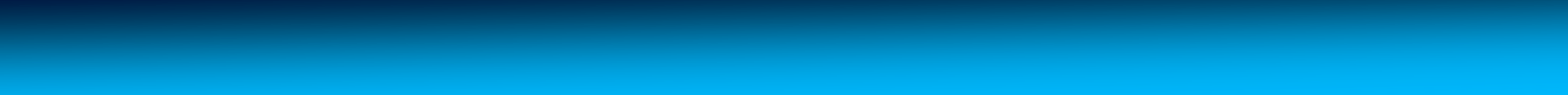 Содержание образования	Управление школой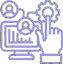 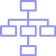 Усиление требований к дошкольному воспитанию и обучению в части безопасности детей и качества услугАдаптация учебных программ для обучающихся с ООП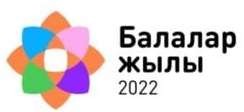 Создание условий для детей ООП через оценку особых образовательных потребностейПсихолого-педагогическое сопровождение обучающихся с ООПКурс «Глобальные компетенции»: со 2 по 11 классыУвеличение квоты для социально уязвимых слоев населения при приеме специализированные организации образованияМоральное и материальное поощрение педагогов, тренеров, воспитавших талантливых детейПредоставление талантливым детям грантов для поступления в ВУЗ        Воспитательная работа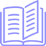 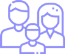 Процесс обученияЭффективное использование в процессе обучения цифровогоконтента и ресурсовИспользование видео-уроков как дополнительный образовательный ресурсДиагностическая контрольная работа4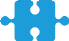 Летняя школаЦелевой план работыпедагога, школы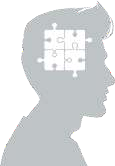 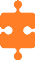 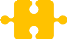 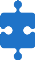 Системная работав течение учебного годаКУРС «ПАТРИОТИЗМ И ГЛОБАЛЬНЫЕ КОМПЕТЕНЦИИ» ( 2-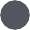 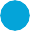 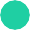 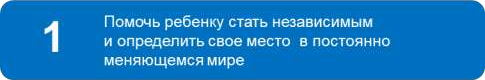 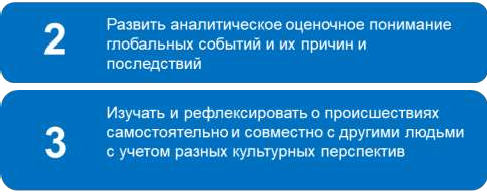 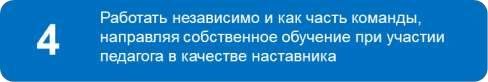 11 классы)Во 2 – 4 классах курс включает 4 юнита: «Азбука поведения», «Мир общения», «Мой родной край», «Я взрослею» и предполагает развитие навыков	критического	и аналитического		мышления, коммуникации и рефлексии.В 5 – 9 классах курс состоит изюнит «Добропорядочность и этика»,«Экологическая	культура»,«Гражданственность и патриотизм»,«Основы	безопасности«Медиаграмотность».В 10 – 11 классах добавляются юниты «Основы предприниматель- ства» и «Финансовая грамотность».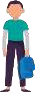 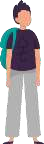 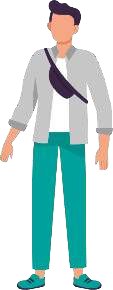 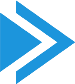 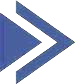 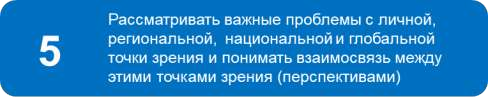 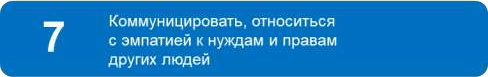 Внесение измененийв НПАСоздание развивающей среды(приказ №70 МОН РК)Усиление требований к безопасности(приказ №122 МОН РК)Перечень обязательной документациивоспитателей (3)(приказ №130 МОН РК)Квалификационные требования к педагогам предшкольных классов (приказ №338 МОН РК)Типовые правила деятельности ДО(приказ №595 МОН РК)Модель – п.п.11,22,24,32,34Совершенствование содержанияСтандарт (2022)Учебный план (2022)Учебная программа (2022)Обеспечение преемственности программРуководство к учебной программе(2022)Модель – п.п. 18,19,22Достижение качестваСоздание 34 Центров компетенции врегионах до конца 2022 года:создание условий для раннего развития детейповышение компетенции кадровсоздание развивающей средыиспользование инструментов оценки качестваСоздание лаборатории раннего развития при кафедрах педагогических вузов:педагогическая практикаединство теории и практикиметодическая базаИзучение вопросов раннего развитияМодель – п.п. 18,19,382021-2025 гг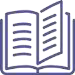 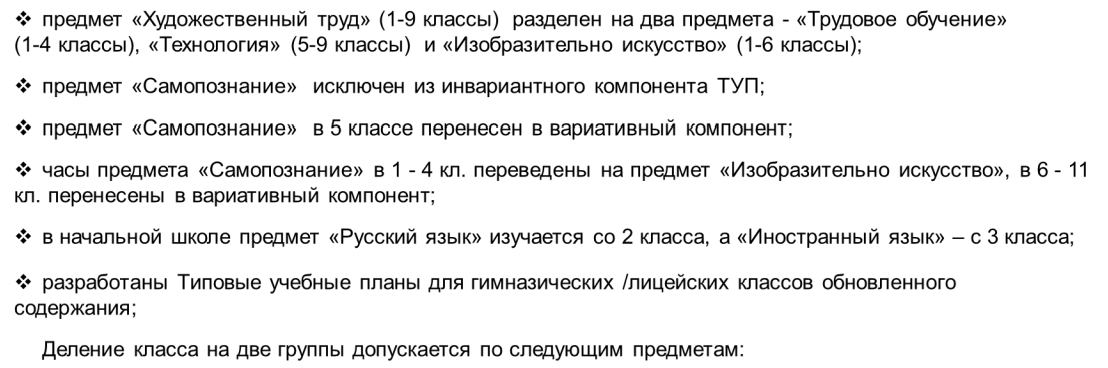 «Технология», «Физическая культура», «Информатика» и языки2022 год объявлен ГОДОМ ДЕТЕЙ«Благополучие детей – надежная гарантия успешного будущего страны»Президент РК К.ТокаевКонцептуальные основы воспитания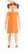 Индекс благополучиядетейПеремены	должны способствовать свободной игровой деятельности для обеспечения социально-эмоционального благополучия обучающихся.Приоритетом при организации воспитательной работы является уважение и доверие к личности ребенка, обеспечение прав и законных интересов детей, недопущение их дискриминации.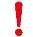 Меры по предотвращению буллинга/кибербуллинга в организациях образования:Общешкольный подход, направленный на всех учащихся, их родителей и взрослых в школе, включая администрацию, учителей и обслуживающий персонал.Развитие позитивных взаимоотношений среди обучающихся;Поддерживающее отношение со стороны педагогов;Популяризация и моделирование позитивного родительствадля родителей обучающихся.Родительские собрания могут быть: организационными, текущимиили тематическими, итоговыми, общешкольными и групповыми.Родительские	собрания	проводятся	в	формате	дней	открытых дверей, что позволяет родителю/ законному представителю:встретиться индивидуально с каждым педагогом;получить полную информацию о своем ребенке;узнать его успеваемость по предметам, отношения к урокам, успехи идостижения.Мероприятия:«Уроки мужества»операция «Поиск»конкурсы «Лучший кабинет начальной военной подготовки»«Лучший преподаватель-организатор»слеты военно-патриотических клубов и региональные военно-спортивные игры «Алау»Более 2,2 млн. школьников – члены республиканских детско-юношеских организаций:-в «Жас қыран» - свыше 1млн. школьников младших классов-в «Жас Ұлан» - более 1,2 млн. старшеклассников-в «Жас Сарбаз» - свыше 230 тыс. студентов колледжейПри республиканском учебно-оздоровительном центре «Балдаурен» создана «Академия юных патриотов-казахстанцев», сежегодным проведением форумов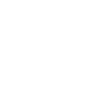 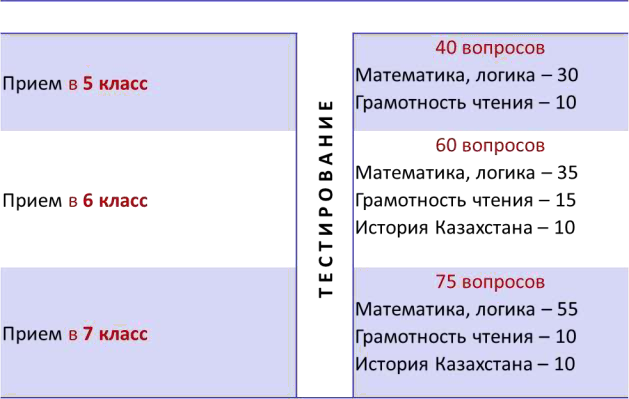 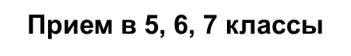 ОРГАНИЗАЦИЯ И ПРОВЕДЕНИЕ КОНКУРСНОГО ОТБОРАВ СПЕЦИАЛИЗИРОВАННЫЕ ОРГАНИЗАЦИИ ОБРАЗОВАНИЯ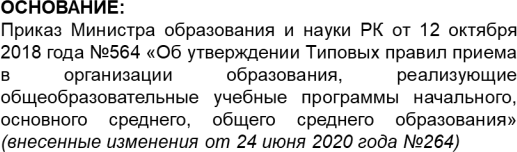 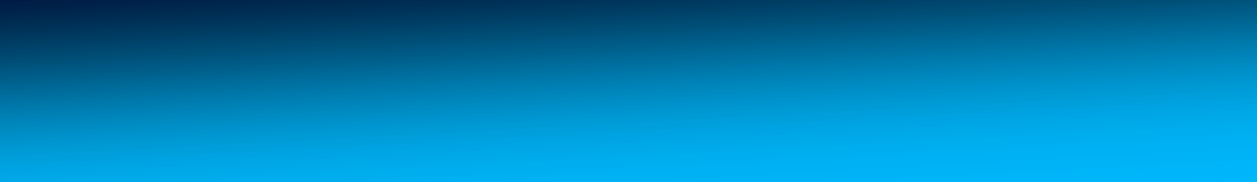 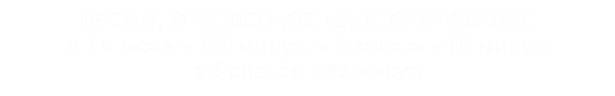 www.qabyldau.daryn.kz134 СПЕЦИАЛИЗИРОВАННЫХ ШКОЛ:КОНКУРСНЫЙОТБОРПРОВОДИТСЯВ 71ШКОЛАХПРОВОДЯТ САМОСТОЯТЕЛЬНО«БІЛІМ-ИННОВАЦИЯ» – 31 школаРЕСПУБЛИКАНСКИЕ ОРГАНИЗАЦИИ ОБРАЗОВАНИЯ – 7 школШКОЛЫ ЭСТЕТИЧЕСКОГО НАПРАВЛЕНИЯ (музыка, искусство) – 3 школыШКОЛЫ ПРИНИМАЮЩИЕ В 1-й КЛАСС – 21 школаCПЕЦИАЛИЗИРОВАННЫЙ ЛИЦЕЙ «АРЫСТАН» – 1 школаКОЛИЧЕСТВО КВОТ4156Изменения в Приказе МОН РК от18 марта 2008 г. №125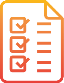 Итоговая аттестация для обучающихся 11 (12) класса по истории Казахстана проводится в устнойформе.Экзаменационные материалы (задания и схемы выставления баллов) для обучающихся 11 (12) класса организаций среднего образования, а также для 9 (10) и 11 (12) классов республиканских школ разрабатывает автономная организация образования «Назарбаев Интеллектуальные школы».Национальный центр тестирования обеспечивает проведение независимой оценки качества содержания разработанных АОО «НИШ» экзаменационных материалов.Итоговая аттестация по учебному предмету для претендентов на получение аттестата об общем среднем образовании «Алтын белгі» проводится на базе филиалов АОО «НИШ».В 2022-2023 учебном году для претендентов на получение аттестата об общем среднем образовании «Алтын белгі» итоговая аттестация по учебному предмету «Алгебра и начала анализа» ( письменный экзамен) проводится на базе филиалов АОО «НИШ»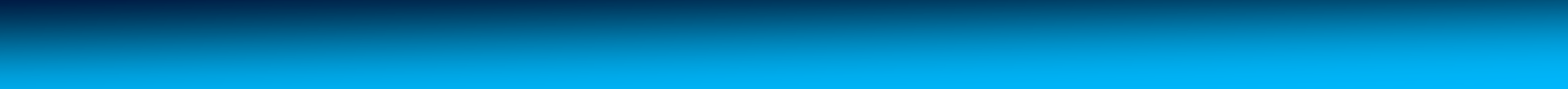 Наибольший дефицит педагогов:- в Атырауской, Мангистауской,Алматинской и Туркестанской областяхПотребность в учителях:математики, физики, химии, русского языка и литературы,иностранного языка.Программа	предполагает	предоставление	педагогам	стимулирующей	доплаты	в	размере	150%	отдолжностного оклада за счет целевых трансфертов республиканского бюджета.В Конкурсе могут принять участие:педагоги,	имеющие	высшее	педагогическое,	высшее	профессиональное	образование	посоответствующим профилям,квалификационные категории «педагог-эксперт», «педагог-исследователь», «педагог-мастервыпускники педагогических специальностей ВУЗов по гуманитарному направлению со средним балломуспеваемости (GPA) не ниже 3,5по ЕМН со средним баллом успеваемости (GPA) не ниже 3,2выпускники магистратуры по педагогическим специальностям со средним баллом успеваемости (GPA)не ниже 3,4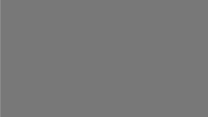 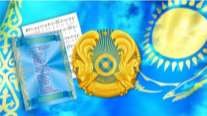 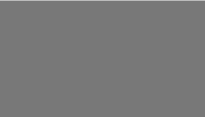 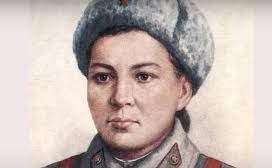 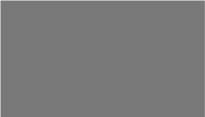 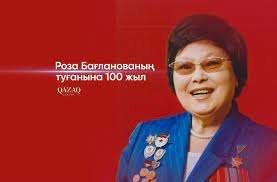 30 лет Государственные символы Республики Казахстан100-летие Маншук Маметовой100-летиеРозы Баглановой800-летие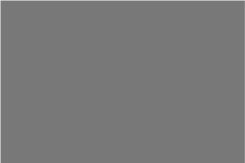 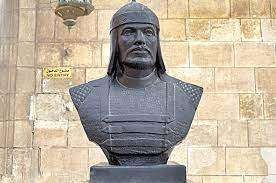 Султана Бейбарса30-летие вступления Казахстана в ООН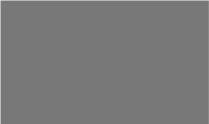 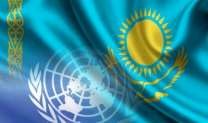 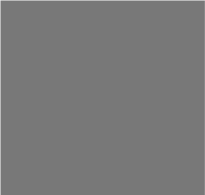 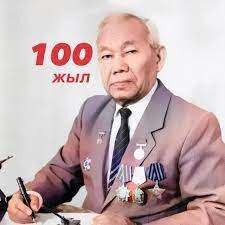 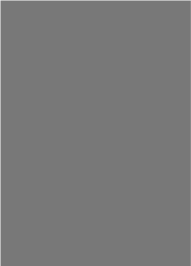 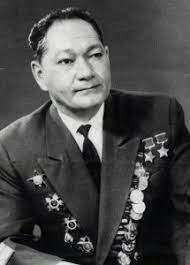 100-летие Азильхана Нуршаикова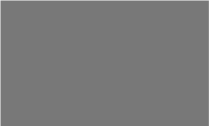 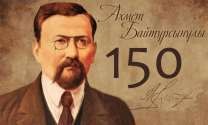 150 лет со дня рождения Ахмета Байтурсынова100-летиеТалгата БигельдиноваОб утверждении Правил присвоения звания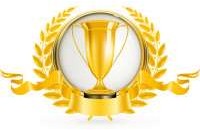 «Лучший педагог» Вносится изменениев Приказ Министра образования и науки РеспубликиКазахстан от 16 января 2015 года № 121. В информационно-аналитическом центре создается платформа «Лучший педагог»2.Документы участников конкурса будут загружены на платформу в электронном формате3.Условия участия: написание эссе не более 500 слов; видеоролик о педагогическом опыте4.Внесены изменения в критерии оценивания конкурса5.Впервые создана апелляционная комиссия по рассмотрению жалобБудут разработаны типовые проекты на 300, 600, 900, 1200, 1500 и 2000 местБлагоприятная образовательная среда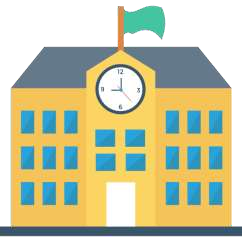 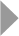 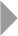 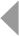 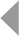 для формирования и развития личностиЗдоровьесберегающая деятельностьГармонизация социально- психологического климатаУстойчивый рост средыв условиях конкуренцииОбеспеченность качественнымобразовательным контентомИнвестиционнаяпривлекательность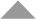 Мониторинг образовательных достижений обучающихся (МОДО) является однимиз видов независимого от организаций образования системного непрерывного наблюденияза качеством обучения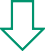 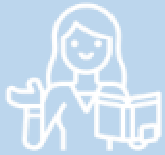 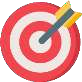  Обучение с использованием дистанционных образовательных технологий осуществляется на основе Правилах организации учебного процесса по дистанционным образовательным технологиям, утвержденные приказом МОН РК от от 20 марта 2015 года № 137 (с изменениями и дополнениями приказом МОН РК от 3 ноября 2021 года № 547), и определяют требования к организациям образования по предоставлению дистанционного обучения.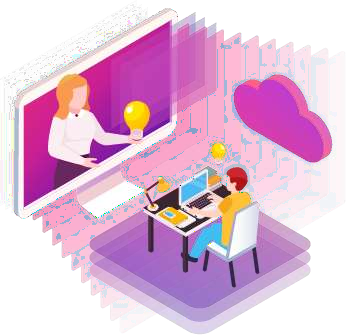  Формы	организации	учебного	процесса	в	организациях	среднего	образованияопределяются в зависимости от санитарно-эпидемиологической ситуации. Текущую, промежуточную и итоговую аттестацию обучающийся сдает по месту нахождения в организации среднего образования, к которой он закреплен. По результатам текущей, промежуточной и итоговой аттестации педагогический совет принимает соответствующее решение о продлении дистанционного обучения обучающегося или переводе его на традиционный формат обучения. Учебный процесс должен проходить в разных режимах: online, когда учебные мероприятия и общение с педагогом проводятся в реальном времени с использованием ИКТ; в асинхронном формате, который предоставляет ребенку возможность освоения учебного материала в любое удобное для него времяБлагодарим за внимание!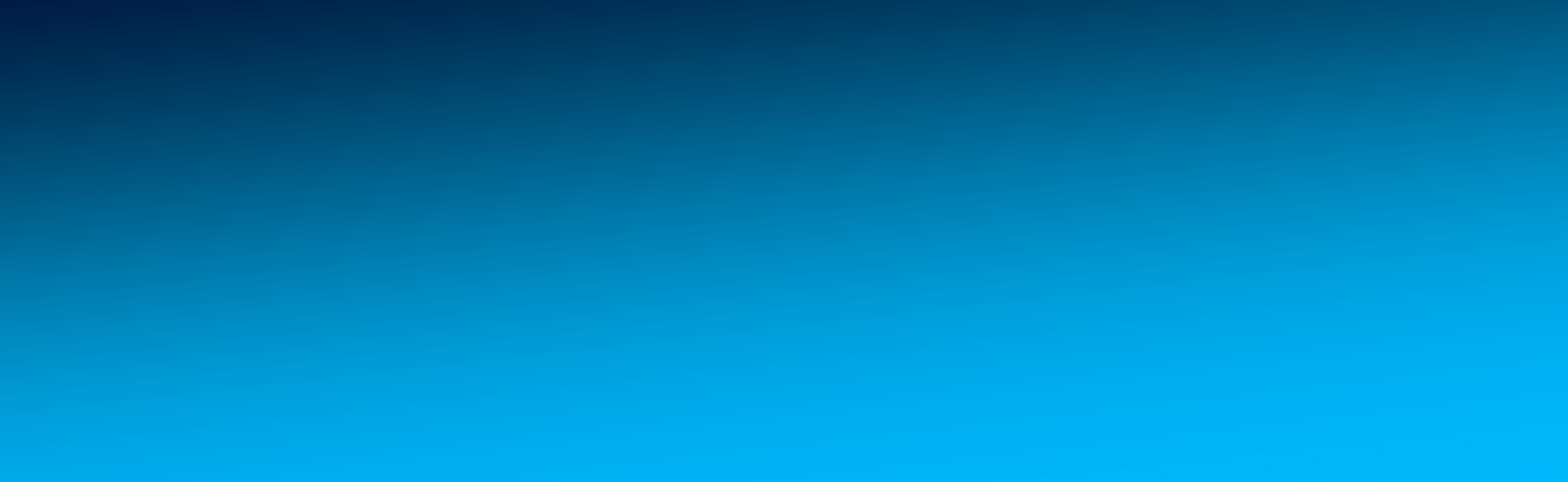 Организация работы Летней школы / Восполнение пробелов в знаниях обучающихсяРабота со слабоуспевающимиПрофориентацонная работаМониторинг образовательных достижений обучающихся (4, 9 классы)Оценка особых образовательных потребностейПилотный проект «Опорная школа – Магнитная школа»